计算机系关于2013～2014学年度春季学期毕业生离校工作安排的通知清华大学信息门户“离校事务处理系统”开通后，毕业生可直接登录；各部门和院系可登录“部门应用系统/学生离校事务处理”使用该系统。特别说明：计算机系的研究生离校时间安排以此表为准！附件1：2013～2014学年度春季学期毕业生离校手续办理流程.doc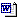 附件2：2013～2014学年度春季学期毕业生离校手续办理说明.doc时 间内 容地点7月4日 8:00开通“离校事务处理系统”（http://info.tsinghua.edu.cn）注册中心信息化技术中心7月4日13:30-16:30领取学位服、学位证书，20元学位服清洗费（凡委培、定向生单位同意自取者请携带单位介绍信并注明：同意学生本人领取学位证书、毕业证书及档案相关材料）东主楼10区1057月5日 9:00研究生毕业典礼暨学位授予仪式（毕业典礼注意着装整齐，携带学位证书）（地点：综合体育馆）集合时间地点由研究生工作组通知7月5日 13:30-16:00归还学位服、办理所有离校手续之后领取毕业证书、成绩单（登陆info个人系统查看，字体全部变绿）东主楼10区1057月7日8:30-16:00归还学位服、归还学生证、导师签字的计算机系离校单（见附件）以及所有离校手续之后（登陆info个人系统查看，字体全部变绿）领取毕业证书、成绩单。东主楼10区1057月3～7日9:00～18:00毕业生行李托运（紫荆：15#与16#之间、4#西侧、8#西侧；南区：14#东北角、24#西北角、32#与33#之间）物业中心7月10日毕业生离校